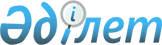 О пpеобpазовании Главного упpавления по стандаpтизации и метpологии пpи Кабинете Министpов Республики Казахстан в Комитет по стандаpтизации, метpологии и сеpтификации пpи Кабинете Министpов Республики Казахстан
					
			Утративший силу
			
			
		
					УКАЗ Пpезидента Республики Казахстан от 7 янваpя 1994 г. N 1490. Утратил силу - Указом Президента РК от 9 января 2006 года N 1696 (U061696) (вводится в действие со дня подписания)



      В целях осуществления государственной политики в области стандартизации, метрологии и сертификации, обеспечения единства измерений, проведения государственного надзора за соблюдением стандартов и эффективной защиты потребительского рынка от некачественных продукции, работ и услуг ПОСТАНОВЛЯЮ: 



      1. Преобразовать Главное управление по стандартизации и метрологии при Кабинете Министров Республики Казахстан в Комитет по стандартизации, метрологии и сертификации при Кабинете Министров Республики Казахстан. 



      2. Установить, что Комитет по стандартизации, метрологии и сертификации при Кабинете Министров Республики Казахстан является центральным органом государственного управления, руководство которым осуществляет Правительство Республики Казахстан. 



      Определить основными задачами Комитета по стандартизации, метрологии и сертификации при Кабинете Министров Республики Казахстан: 



      создание государственных систем стандартизации, сертификации и единства измерений; 



      разработку основных направлений перспективных и долгосрочных прогнозов развития стандартизации, метрологии и сертификации; 



      осуществление организационно-методическое руководства министерствами, государственными комитетами, ведомствами, предприятиями и организациями республики в области стандартизации, метрологии и сертификации; 



      организацию разработки и экспертизы, утверждение, регистрацию республиканских стандартов и ведение фонда межгосударственных, международных и национальных зарубежных стандартов; 



      обеспечение единства измерений в Республике Казахстан, создание эталонной базы единиц физических величин; 



      установление единых правил по проведению в республике сертификации продукции; 



      аккредитацию органов и испытательных центров по сертификации. 



      3. Наделить Комитет по стандартизации, метрологии и сертификации при Кабинете Министров Республики Казахстан полномочиями представлять по поручению Правительства интересы Республики Казахстан в международных, зарубежных региональных и национальных организациях по стандартизации, метрологии и сертификации. 



      4. Предоставить право Комитету по стандартизации, метрологии и сертификации при Кабинете Министров Республики Казахстан в пределах функций, возложенных на него, принимать решения, обязательные для исполнения министерствами, государственными комитетами, ведомствами, предприятиями, организациями и другими субъектами экономических отношений республики, независимо от их ведомственной подчиненности и форм собственности. 



      5. Кабинету Министров Республики Казахстан в двухмесячный срок внести необходимые изменения в решения Правительства, вытекающие из настоящего Указа. 



      6. Указ вступает в силу с момента его опубликования. 



      Президент Республики Казахстан 

					© 2012. РГП на ПХВ «Институт законодательства и правовой информации Республики Казахстан» Министерства юстиции Республики Казахстан
				